Преподаватель: Кожухова Наталья Ивановна Выполненные задания необходимо выслать на электронную почту преподавателя. e-mail: kozhuhovanata@yandex.ruЗадание № 1ПОРЯДОК ВЫПОЛНЕНИЯ РАБОТЫПод руководством преподавателя произвести поиск научно-технической литературы обзорно-аналитического и исследовательского характера по тематике «Композиционные материалы дорожно-строительного назначения» с использованием следующих Интернет-ресурсов:– Научно-электронная библиотека e-library – https://elibrary.ru/– Электронно-библиотечная система IPRBook – http://www.iprbookshop.ru/– База данных ScienceDirect – https://www.sciencedirect.com– База данных Scopus – https://www.scopus.com/search/form.uri?display=basic– База данных Web of Science – http://apps.webofknowledge.com– Поисковая система по полным текстам научных публикаций всех форматов и дисциплин – Google Scholar https://scholar.google.is/– Федеральный Институт промышленной собственности ФИПС – http://www1.fips.ru/wps/portal/ofic_pub_ru– Портал ResearchGate – https://www.researchgate.net.С использованием этих Интернет-источников, осуществить подборку необходимых литературных источников и провести их анализ по показателям, приведенным в таблице 1.Таблица 1Результаты размерных характеристик дисперсных материаловТРЕБОВАНИЯ К ОФОРМЛЕНИЮ ОТЧЕТА1. По результатам поиска с использованием Интернет-ресурсов заполнить таблицу 1.2.Составить список найденных литературных источников по указанной теме.Задание № 2Порядок выполнения работыПод руководством преподавателя и с согласованием научного руководителя произвести поиск научно-технической литературы обзорного и исследовательского характера по теме «Композиционные материалы дорожно-строительного назначения» с использованием следующих Интернет-ресурсов:– Научно-электронная библиотека e-library – https://elibrary.ru/– Электронно-библиотечная система IPRBook – http://www.iprbookshop.ru/– База данных ScienceDirect – https://www.sciencedirect.com– База данных Scopus – https://www.scopus.com/search/form.uri?display=basic– База данных Web of Science – http://apps.webofknowledge.com– Поисковая система по полным текстам научных публикаций всех форматов и дисциплин – Google Scholar https://scholar.google.is/– Федеральный Институт промышленной собственности ФИПС – http://www1.fips.ru/wps/portal/ofic_pub_ru– Портал ResearchGate – https://www.researchgate.net.С использованием найденных Интернет-источников, подготовить литературный обзор по заданной научной проблеме и оформить его в виде научного отчета. Пример оформления отчета представлен на рисунке 1.ТРЕБОВАНИЯ К ОФОРМЛЕНИЮ ОТЧЕТА1. Сформулировать цель, задачи и гипотезу научного исследования, для которого планируется провести литературный обзор проведенных исследований по заданной теме;2. Осуществить поиск источников научно-технической литературы по заданной теме;3. По результатам литературного обзора написать отчет в реферативной форме объемом 7–10 страниц;5. Привести список используемой литературы.№ п/пНаименование параметраРезультаты1.Научные издания, публикующие материалы по данному направлению (включая международные)2.Основные ученые, в том числе, зарубежные, работающие в данной научной области (с указанием страны)3.Ключевые термины и словосочетания, определяющие область данного исследования– в отечественной литературе– в зарубежной литературе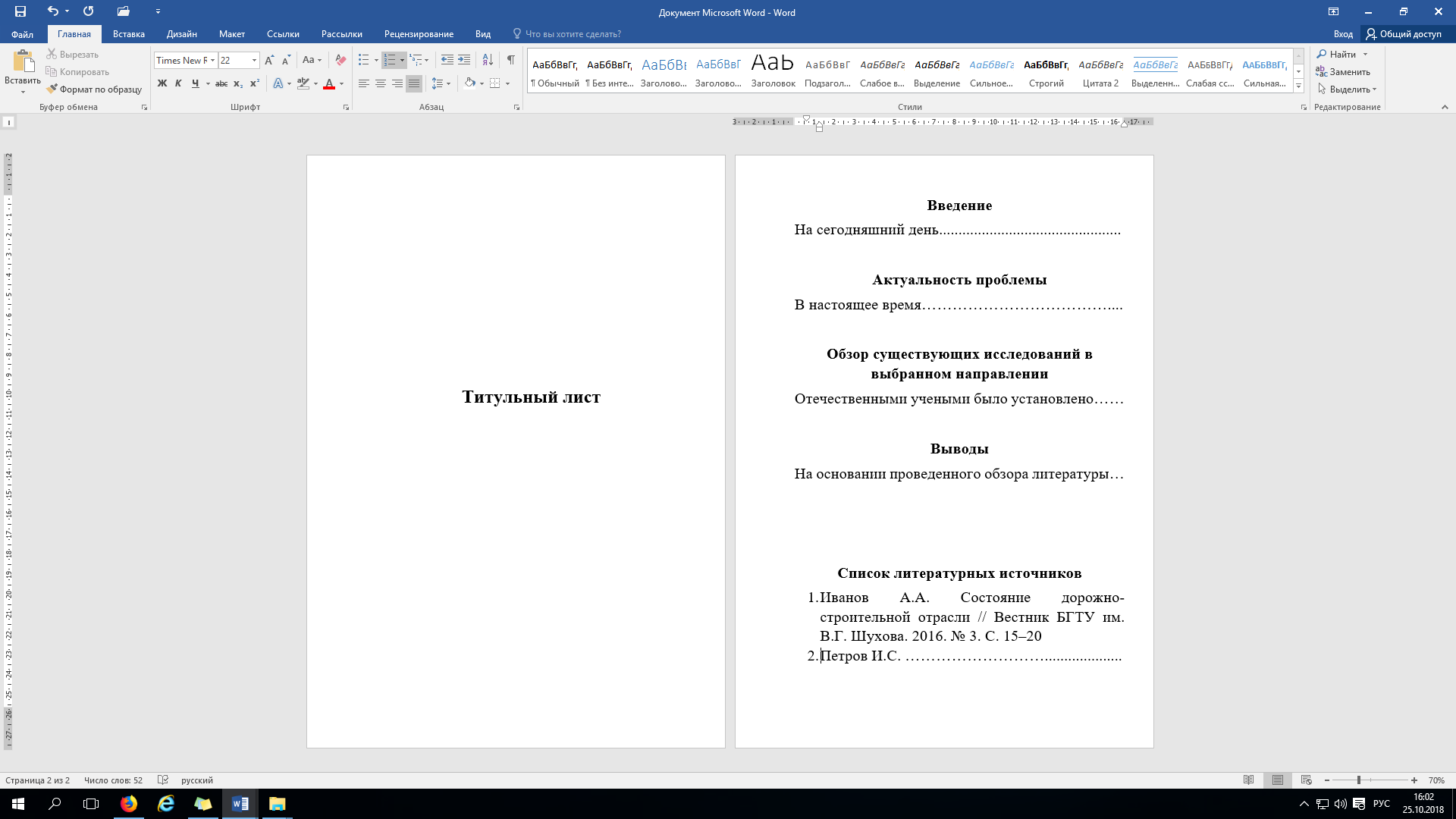 Рис. 1. – Пример оформления научного отчета